مشخصات نام کالا: کامپاند تمییزکنندهکد کالا: 08-4600-01توضیحاتکامپاند تمییزکننده جهت پاکسازی سیلندر و ماردون اکسترودرهای تک پیچ و دوپیچ ( همسوگرد و ناهمسوگرد) به روی هر پایه پلیمری اعم از الفین ها، پلی استایرن، ABS و... طراحی شده است.دستورالعمل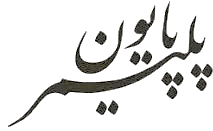 جهت استفاده از کامپاند تمییزکننده ابتدا با توجه به پایه موادی که داخل دستگاه اکسترودر است، دما را تا حداقل سطح فرآیند پایین آورده سپس با توجه به طول دستگاه اکسترودر مقداری از کامپاند را داخل دستگاه بریزید و اجازه دهید تا مواد از نازل بیرون آمده و آن را کنار بگذارید.دستگاه را به مدت 15 الی 20 دقیقه خاموش نمایید و سپس آنرا روشن نموده و به دمای نرمال فرآیند برسانید. باقی کامپاند تمییزکننده را داخل اکسترودر بریزید. کامپاند تمییزکننده را میتوان تا 6 الی 7 بار آسیاب یا گرانول کرده و مجدد استفاده نمود.محصول در جایی خشک و پایین تر از دمای 40 درجه سلسیوس نگهداری شود.     Tel: 021-56572878-9                                                                                                                   www.payonpolymer.com     Tel fax: 021-56572880                                                                                                                info@www.payonpolymer.com